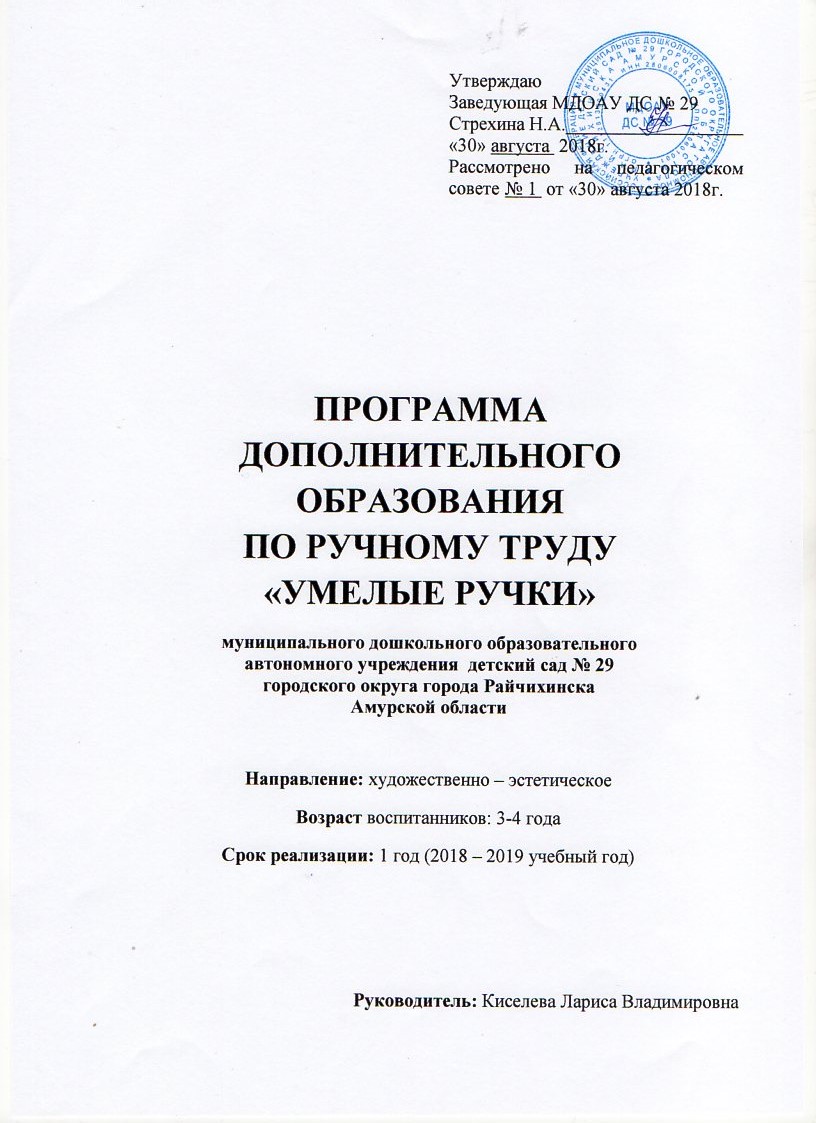 СОДЕРЖАНИЕ1. Пояснительная записка (направленность, новизна, актуальность, педагогическая целесообразность)___________________________ 3-4 стр. 2. Цель и задачи, возраст воспитанников, срок реализации, режим занятий__________________________________________________ 4 стр. 3. Принципы построения программы_________________________ 5 стр. 4. Расписание и формы занятий _____________________________ 5 стр. 5. Целевые ориентиры _____________________________________ 5 стр.6. Результаты обучения (согласно целевым ориентирам)                                                                               сентябрь, май _____________________________________________ 6 стр.7. Учебно-тематический план _______________________________ 8 стр.8. Календарно-тематический план ___________________________ 8-16 стр.9. Работа с родителями ____________________________________  17 стр. 10. Список литературы ____________________________________  17 стр.Приложения2Пояснительная запискаАктуальность. Проблема развития детского творчества в настоящее время является одной из наиболее актуальных проблем, ведь речь идет о важнейшем условии формирования индивидуального своеобразия личности уже на первых этапах ее становления. Конструирование и ручной труд, так же как игра и рисование, особые формы собственно детской деятельности. Интерес к ним у детей существенно зависит от того, насколько условия и организация труда позволяют удовлетворить основные потребности ребенка данного возраста, а именно: желание практически действовать с предметами, которое уже не удовлетворяется простым манипулированием с ними, как это было раньше, а предполагает получение определенного осмысленного результата; желание чувствовать себя способным сделать нечто такое, что можно использовать и что способно вызвать одобрение окружающих. Развивать творчество детей можно по-разному, в том числе работа с подручными материалами, которая включает в себя различные виды создания образов предметов из ткани, природного и бросового материалов. В процессе работы с этими материалами дети познают свойства, возможности их преобразования и использование их в различных композициях. В процессе создания поделок у детей закрепляются знания эталонов формы и цвета, формируются четкие и достаточно полные представления о предметах и явлениях окружающей жизни. Эти знания и представления прочны потому, что, как писал Н.Д. Бартрам: “Вещь, сделанная самим ребенком, соединена с ним живым нервом, и все, что передается его психике по этому пути, будет неизмеримо живее, интенсивнее, глубже и прочнее того, что пойдет по чужому, фабричному и часто очень бездарному измышлению, каким является большинство наглядных учебных пособий”. Дети учатся сравнивать различные материалы между собой, находить общее и различия, создавать поделки одних и тех же предметов из бумаги, ткани, листьев, коробок, бутылок, теста, пластилина и т.д. Создание поделок доставляет детям огромное наслаждение, когда они удаются и великое огорчение, если образ не получился. В то же время воспитывается у ребенка стремление добиваться положительного результата. Необходимо заметить тот факт, что дети бережно обращаются с игрушками, выполненными своими руками, не ломают их, не позволяют другим испортить поделку. 3Новизной и отличительной особенностью программы “Умелые ручки»” является развитие у детей  эстетического восприятия, образных представлений, воображения, художественно-творческих способностей, некоторых физических закономерностей, познание свойств различных материалов, овладение разнообразными способами практических действий, приобретение ручной умелости и появление созидательного отношения к окружающему. Необходимость в создании данной программы существует, так как она рассматривается как многосторонний процесс, связанный с развитием у детей творческих способностей, фантазии, мелкой моторики рук, внимания, логического мышления и усидчивости.Программа дополнительного образования «Умелые ручки» направлена на приобщение детей к художественному и ручному труду, и на развитие творческих способностей детей.Цель: Развивать познавательные, конструктивные, творческие и художественные способности в процессе создания образов, используя различные материалы и техники.Задачи:  - Познакомить детей с различными приемами преобразования бумаги, ткани, природного и бросового материалов.- Развивать воображение, умение видеть необычное в обычных предметах. -  Сформировать у воспитанников художественно-творческие способности.- Воспитание трудолюбия, аккуратности, желание доводить начатое дело до конца.Возраст воспитанников: 3 - 4 годаСрок реализации: 1 годРежим занятий: Занятия проводятся 1 раз в неделю, 15 минут во второй половине дня с 17.00 до 17.15 часов4Принципы построения программы:                                                              - Принцип систематичности и последовательности: развитие детей «от простого к сложному».- Принцип доступности (простота, соответствие возрастным и индивидуальным особенностям).- Принцип наглядности.- Принцип демократичности и гуманизма (взаимодействие педагога и воспитанника в социуме, реализация собственных творческих потребностей).- Принцип интереса: построение содержания программы с опорой на интересы отдельных детей и группы в целом.- Принцип цикличности: построение содержания программы с постепенным усложнением и расширением. - Принцип взаимосвязи продуктивной деятельности с другими видами детской активности.  Расписание и формы занятий:- индивидуальные занятия; - подгрупповые занятия;- коллективные занятия. Целевые ориентиры:  - проявляет интерес к продуктивной деятельности (раскрашиванию, штриховке и графическому изображению);- развита мелкая моторика, кисти рук;- освоят навыки работы с ножницами, карандашом и клеем;- имеет представления о разных видах материала и их свойствах;- умеет работать с разным подручным материалом.5Результаты обучения (согласно целевым ориентирам)сентябрь 2018г.Низкий уровень –                                                                                                                     Средний уровень –                                                                                                                Высокий уровень – 6Май 2019г.Низкий уровень –Средний уровень –Высокий уровень –7Учебно-тематический план:8Календарно-тематический планСентябрь  (работа с бумагой)8Октябрь  (с пластилином)9Ноябрь  (ватные диски)10Декабрь  (из разного материала)11Январь (ватные палочки)12Февраль  (ниткография)13Март  (из разного материала)14Апрель (графическое рисование)15Май  (работа из разного материала)16Работа с родителями:Список литературы:1. «Чудеса из бумаги» Ю.А. Майорова2. «Поделки из мятой бумаги» Л.А. Садилова3. «Умные руки» Н.А. Цирулик, Т.Н. Проснякова4. «Чудесные поделки из бумаги». Богатеева З.А. 5. «Конструирование и художественный труд в детском саду» Куцакова Л.В. 6. «100 поделок из бумаги» Г.И. Долженко      7. Интернет ресурсы 17Год обученияКоличество занятий в неделюКоличество занятий в месяцКоличество занятий в годКоличество воспитанников2018-20191436День неделиВремя Четверг/пятница17.00-17.15Имя, фамилия ребёнка Штриховка, раскрашиваниеНавыки работы с ножницами и клеем, карандашомУмение различать разные виды материалов, их свойстваГрафические изображенияРазвитие мелкой моторикиРабота с разным подручным материалом     ИТОГ1 2 3 4 5 6 7 8 9 10 11 12 13 14 15 16 17 18 19 Имя, фамилия ребёнка Штриховка, раскрашиваниеНавыки работы с ножницами и клеем, карандашомУмение различать разные виды материалов, их свойстваГрафические изображенияРазвитие мелкой моторикиРабота с разным подручным материалом     ИТОГ1 2 3 4 5 6 7 8 9 10 11 12 13 14 15 16 17 18 19 № п/пТемы занятийКоличество занятий1Осенняя картинка12Красивый зонтик13Ветка рябинки14Осенний венок15Осеннее дерево16Мухомор17Капли дождя18Первый снег19Гусеница110Барашки111Рыбки в воде112Божьи коровки на листочках113Рукавички114Снеговик115Ёлочка116Шарики для ёлки117Домик для Деда Мороза118Рисование ватными палочками «Зимние картинки»119Цветы из ватных палочек120Снежинка121Улитка из ниток122Одуванчик123Барашек из ниток124Солнышко из ниток125Подснежник126Веточка вербы127Цветы для мамы128Гусенок129Игры «Проведи дорожки»130«Заштрихуй фигуры прямыми линиями»131«Нарисуй тучи и дождик, который падает в воду132«Рисуем по точкам»133Объемная аппликация «Божья коровка»134Гвоздики135Подсолнух из гречневой крупы136Бабочка из деревянного шпателя1№Тема занятийЗадачиПредварительная работаФормы работы и оснащениеКол-во занятий1Осенняя картинкаинтернетНаучить детей украшать деревья разноцветными листьями.  Развивать кисти рук. Воспитывать интерес. Рассматривание деревьев на участке д/сИгровое упражнение «Сделаем деревьям разноцветные листья» ½ голубого картона, листья желтого, красного, зеленого цвета, клей, кисточки, салфетки.12Красивый зонтикинтернетНаучить детей украшать зонтик шариками цветных салфеток. Воспитывать желание делать самостоятельно. Развивать кисти рук.Скатывание шариков из цветных салфетокСделать зонтики для кукол Салфетки-шарики разного цвета, клей, зонтики13Ветка рябины интернетУчить детей  катать шарики из салфеток и делать ягодки.   Развивать внимательность, кисти рук. Воспитывать  усидчивость.Рассматривание ветки рябинкиИгровой прием: птичка принесла веточку рябины без ягод – сделать ягодки½ листа голубого цвета, листья рябины, красные шарики из салфеток, клей, кисточка, салфетки14Осенний венокинтернетНаучить  детей делать венок из осенних листьев. Развивать кисти рук, моторику пальцев. Воспитывать аккуратность в работе с клеем.Рассматривание осенних листьев, их форму и цветОсень принесла посылку с листьями и белыми кольцамиБелые кольца, цветные листочки, клей. кисточки. салфетки1№Тема занятийЗадачиПредварительная работаФормы работы и оснащениеКол-во занятий1«Осеннее дерево»интернетПознакомить детей с  увлекательным материалом-пластилином. Учить использовать в работе. Развивать интерес, моторику пальцев. Воспитывать внимание.Рассматривание деревьев на участкеУкрасим дерево листьями½ цветного картона, пластилин желтого, оранжевого цветов12Мухоморинтернет Учить детей работать с пластилином.  Развивать сообразительность, точность выполнения задания. Воспитывать интерес.Д/игра «Назови гриб»Девочка Катя насобирала грибы½ листа бумаги с мухомором без точек, белый пластилин13«Капли дождя» интернетПродолжать учить детей работать с пластилином. Развивать интерес, усидчивость. Воспитывать культуру за столом.Рассматривание в презентации «Какой бывает дождь»Лягушка попала под дождь½ листа, пластилин голубого цвета14«Первый снег» интернетПродолжать  работать с пластилином Развивать самостоятельность, аккуратность.  Воспитывать интерес.Рассматривание картин с первым снегомЧтение стихотворения «Первый снег»½ листа, пластилин белого цвета или голубого1№Тема занятийЗадачиПредварительная работаФормы работы и оснащениеКол-во занятий1 ГусеницаинтернетПознакомить детей с  увлекательным материалом. Учить использовать в работе. Развивать интерес, моторику пальцев. Воспитывать внимание.Беседа о насекомыхЧтение стихотворения о гусеницеВатные диски, желтый  картон, фломастеры, клей, салфетки12Барашки интернетПродолжать учить детей работать с ватными дисками. Развивать точность выполнения задания. Воспитывать интерес.Чтение сказки «Зимовье зверей»Рассматривание картинки барашкаВатные диски, черный картон, цветная бумага, клей, салфетки13Рыбки в воде интернетНаучить делать яркое полотно из ватных дисков на морскую тему. Развивать интерес. Воспитывать умение доводить начатое дело до конца.Рассматривание картинок о разных видах рыбД/и «Назови рыбку»Картон голубого цвета, ватные дики, клей. кисточки, салфетки, фломастеры14Божьи коровки на листочкахинтернетПродолжать  работать с ватными дисками, учить их преобразовывать в насекомых.  Развивать самостоятельность.  Воспитывать аккуратность.Рассматривание божьей коровки и чтение потешкиЗагадка о божьей коровке½ листа (с зелеными листочками), картон, клей, кисточки, салфетки, фломастеры1№Тема занятийЗадачиПредварительная       работаФормы работы и оснащенияКол-во  занятий1«Рукавички»интернетНаучить детей украшать рукавичку. Развивать любознательность, мелкую моторику рук. Воспитывать трудолюбие, интерес.Чтение сказки «Рукавичка»Украсим рукавички для зверей, чтобы не замерзлиРукавичка из картона, паедки и другие украшения, вата, клей, кисточки. салфетки12«Снеговик» Научить детей делать снеговика из ваты. Развивать интерес, кисти рук. Воспитывать аккуратность в работе.Просмотр м/ф «Снеговик-почтовик»Сюрпризный момент «Грустный снеговик» просит о помощи, сделать ему друзей½ белого картона, вата, бантик, шляпа, пуговки, клей, кисточки, салфетки13«ЕлочкаинтернетУчить делать игрушку елочку  Развивать  мелкую моторику пальцев. Воспитывать умение доводить начатое дело до конца.Рассматривание открыток с елкамиСюрпризный момент «Дед Мороз принес елку»½ листа, украшения, клей, кисточки, салфетки14«Шарики для елки» интернет    Научить детей делать шарики из ватных дисков. Развивать моторику рук. Воспитывать аккуратность.Просмотр м/ф про елочкуПочтальон принес посылкуватные диски, узкие ленточки, клей, кисточки, картон1№Тема занятийЗадачиПредварительная      работаФормы работы и оснащениеКол-во занятий1Домик для Деда Мороза (из ватных палочек)Научить детей делать домик из ватных палочек. Развивать мелкую моторику пальцев рук, интерес. Воспитывать внимательность. Беседа о прошедшем Новом годе, кото главный герой праздника (дед мороз)Пение песни про деда мороза½ цветного картона, ватные палочки, клей, кисточки, салфетки12Рисование ватными палочками«Зимние картинки»Научить  рисовать ватными палочками, делая сюжет о зиме. Развивать творчество в работе. Воспитывать интерес к данной теме.Рассматривание картин на зимнюю тематикуМороз Иванович приносит шкатулку с ватными палочками и белой гуашьюКартон темного цвета13Цветы из ватных палочек Учит изготавливать цветы из палочек и пластилина. Формировать и совершенствовать мелкую моторику пальцев рук. Воспитывать аккуратность.Беседа «В городе Мастеров»Мороз Иванович приносит:ватные палочки, пластилин, трубочки или деревянные палочки14СнежинкаинтернетУчить делать из палочек  снежинку. Развивать творчество, ручную умелость. Воспитывать внимательность.Разучивание загадки о снежинкеНа выставке «Удивительных снежинок» Картон темного цвета,  клей, кисточки1№Тема занятийЗадачиПредварительная              работаФормы работы и оснащениеКол-во занятий1Улитка(из ниток) интернетПознакомить детей с разновидностью ниток. Научить подбирать нити по цвету и украшать предмет. Развивать  пальцы рук. Воспитывать интересВ группу пришла посылка (в ней лежат нарезанные нитки разного цвета)Картинки улитки, клей, кисточки, нитки12ОдуванчикинтернетПродолжать учить детей делать из ниток цветок. Развивать координацию рук и движений. Воспитывать интерес к работе по ручному труду.Н/п игра «Назови какой цветок»Беседа «Что можно подарить маме к празднику»Нитки зеленого,  желтого цветов, клей, кисточки. салфетки13БарашекПродолжать учить использовать в работе белую нитку Развивать внимательность, сообразительности. Воспитывать аккуратность в работе с клеем.Рассматривание картины «Семья барашка»Д/и «Назови животное»Цветной картон, белые, черные, красные, желтые  нитки,  клей, кисточки. салфетки14СолнышкоинтернетНаучить детей делать подарок для мамы из ниток. Развивать внимательность, сообразительность. Воспитывать уважение к своим близким.Беседа «Что такое солнышко?»Вспомнить потешку про солнышкоЦветной картон, клей, нитки желтого, красного и черного цвета, кисточки, салфетки1№Тема занятийЗадачиПредварительная      работаФормы работы и оснащениеКол-во занятий1Подснежник из тыквенных семечек и бумаги интернетДать детям представления о тыквенных семечках.  Научить делать из них цветы, используя бумагу. Развивать моторику. Воспитывать интерес.Рассматривание картин о весне, о первоцветахЧтение стихотворения о подснежникеЛистья и стебель зеленого   цвета, клей, голубой картон, кисти. салфетки12Веточка вербыинтернетНаучить детей делать вербу из ваты. Развивать мелкую моторику пальцев. Воспитывать аккуратность в работе.Поставить в группе ветку вербы и наблюдать за нейПрезентация «Мишка принес веточку вербы»Картон  желтого или голубого цветов, клей, салфетки, кисточки13Цветы для мамы интернетПродолжать учить детей делать  цветы для мамы из бумаги. Развивать мелкую моторику пальцев. Воспитывать аккуратность в работе.Рассматривание картинки «Красивые цветы»Беседа о празднике мам, какие цветы любит ваша мама?Цветная бумага, клей, кисточки, салфетки14Гусенокинтернет  Продолжать учить использовать в рабе вату и салфетки – шарики. Развивать мелкую моторику пальцев. Воспитывать аккуратность в работе.Игра-драматизация «Жили у бабуси….»Слушание в грамзаписи крик гуся, рассмотреть егоЦветной картон, клей, кисточки, салфетки, салфетки-шарики желтого и красного цветов1№Тема занятийЗадачиПредварительная      работаФормы работы и оснащениеКол-во занятий1Игра «Проведи дорожки»интернет Учить детей правильно держать карандаш, фломастер, проводить неотрывные линии. Развивать творческие способности, мелкую моторику. Воспитывать интерес.Игры на доске с меломМишка принес письмо с картинками игрыЛист с рисунком, фломастеры или простой карандаш по желанию12Игра «Заштрихуй фигурки прямыми линиями»интернет Научить детей заштриховывать предметы прямыми линиями. Закреплять умения правильно держать карандаш в руках. Развивать самостоятельность. Воспитывать внимательность.Работы с раскраскамиПетрушка принес письмо с заданием Лист с нарисованными на нем фруктами, фломастеры, простой карандаш13Игра «Нарисуй тучи и дождик, который капает в воду»интернет Продолжать учить рисовать косые линии. Развивать самостоятельность. Воспитывать внимательностьИгры на доске с меломМаша прислала письмо с заданиемЛист с картинками. Простой карандаш или фломастер14Рисунки предметов по точкам интернетУчить детей рисовать предметы по точкам. Видеть целый предмет. Развивать самостоятельность. Воспитывать внимательность, усидчивость.Работы с раскраскамиЗайка прислал письмо с заданиемЛист с картинками, простой карандаш или фломастер1№Тема занятийЗадачиПредварительная      работаФормы работы и оснащенияКол-во занятий1Объемная аппликация «Божья коровка» Кн. «Умные руки» Учить детей делать из бумаги объемную аппликацию. Развивать самостоятельность в выполнении работы,  кисти рук. Воспитывать усидчивость.Рассматривание книги про насекомыхПрилетела в гости божья коровка и просит о помощи Картон темного цвета, клей, кисточка, салфетка, цветная бумага12Гвоздики к 9 мая Учить детей делать гвоздику из салфеток. Методом торцевания. Развивать внимательность. Воспитывать аккуратность в работе.Беседа о празднике 9 маяКаркуша предлагает сделать гвоздики и подарить ветеранам или дедушкам и бабушкам½ белого картона, салфетки красные, клей, кисточки13Подсолнух из гречневой крупыинтернетНаучить детей изготавливать подсолнухи с использованием бумаги и гречки. Развивать моторику пальцев. Воспитывать интерес к данной работе.Просмотр м/ф «Тигренок на подсолнухе»Сделаем подсолнухи для друзей тигренка Картон, крупа гречневая, клей, кисточки, салфетки14Бабочка из шпателя и бумаги интернетУчить делать бабочку, используя деревянный шпатель и цветной картон. Развивать память, внимательность. Воспитывать усидчивость.Рассматривание на участке бабочек, их красотуЧтение стих-ия про лето и бабочекДеревянный шпатель, цветной картон в виде сердечек, стразы для украшения, клей, кисти, салфетки1МесяцФорма мероприятияСентябрьПрезентация кружка Октябрь Консультация «Роль развития мелкой моторики в развитии ребенка»НоябрьВыставка работ  ДекабрьПамятка «Пальчиковые игры для дома» ЯнварьФотоотчет по кружкуФевральПапка – передвижка «Чем занять ребенка дома в холодное время года»МартВыставка для родителей дидактических игр и пособий по развитию мелкой моторики рук детей.АпрельПоказ занятия по кружкуМайИтоговая выставка